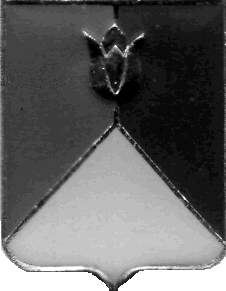 РОССИЙСКАЯ ФЕДЕРАЦИЯАДМИНИСТРАЦИЯ КУНАШАКСКОГО МУНИЦИПАЛЬНОГО РАЙОНАЧЕЛЯБИНСКОЙ ОБЛАСТИРАСПОРЯЖЕНИЕот 23.09.2020 г. № 615-рО проведении плановой проверкиВ соответствии с пунктом 3 части 3 статьи 99 Федерального закона от 05.04.2013 г. № 44-ФЗ «О контрактной системе в сфере закупок товаров, работ, услуг для обеспечения государственных и муниципальных нужд», постановлением администрации Кунашакского муниципального района от 29.08.2019 г. № 1109 «Об утверждении Порядка проведения плановых (внеплановых) проверок при осуществлении контроля в сфере закупок для обеспечения государственных и муниципальных нужд в соответствии с Федеральным законом от 05.04.2013 года № 44 – ФЗ «О контрактной системе в сфере закупок товаров, работ, услуг для обеспечения государственных и муниципальных нужд» в Кунашакском муниципальном районе,  распоряжением администрации Кунашакского муниципального района от 23.06.2020 года № 379-р «Об утверждении Плана проведения проверок, предусмотренных Федеральным законом от 05.04.2013 г. № 44-ФЗ «О контрактной системе в сфере закупок товаров, работ, услуг для обеспечения государственных и муниципальных нужд» на 2 полугодие  2020 года:Провести плановую проверку в сфере закупок товаров, работ, услуг в Управлении имущественных и земельных отношений администрации Кунашакского муниципального района, по адресу: 456730, Челябинская  область, Кунашакский район, с. Кунашак, ул. Ленина, 103.Установить, что настоящая проверка проводится с целью предупреждения и выявления нарушения законодательства РФ в сфере закупок.Определить проверяемый период - с 1 августа 2019 г.                                  по 31 августа 2020 г.Форма контрольного мероприятия - камеральная проверка.Срок проведения проверки - с 28 сентября 2020 г. по 6 ноября 2020 г.Срок, в течение которого составляется акт по результатам проведения  проверки – не позднее 6 ноября 2020 г.Для организации и осуществления плановой проверки сформировать комиссию в составе:2	 8. При осуществлении плановой проверки предупредить членов комиссии  о   персональной    ответственности   за   обеспечение    сохранности имущества и документов, передаваемых в распоряжение комиссии в ходе контрольного мероприятия.	   9. Контроль за исполнением настоящего распоряжения возлагаю на руководителя Контрольного управления администрации Кунашакского муниципального района Саитхужину И.Р.Глава района                                  					          	  С.Н. АминовПантелеева В. А.- ведущий специалист Контрольного управления администрации Кунашакского муниципального районаСаитхужина И. Р.- руководитель Контрольного управления администрации Кунашакского муниципального района.